PENGGUNAAN MODEL COOPERATIVE LEARNING TIPE JIGSAW UNTUK MENINGKATKAN SIKAP TOLERANSI DAN HASIL BELAJAR SISWA KELAS IV SDN LINGGAR 1 DALAM MATERI KEBERAGAMAN SUKU BANGSA DAN BUDAYA SETEMPAT PADA MATA PELAJARAN ILMU PENGETAHUAN SOSIAL DI SD(Penelitian Tindak Kelas pada pembelajaran IPS materi Keberagaman Suku Bangsa dan Budaya Setempat bagi siswa kelas IV SDN Linggar 1 Kecamatan Rancaekek Kabupaten Bandung)SKRIPSIUntuk memenuhi salah satu syarat memperoleh gelar Sarjana Pendidikan Guru Sekolah Dasar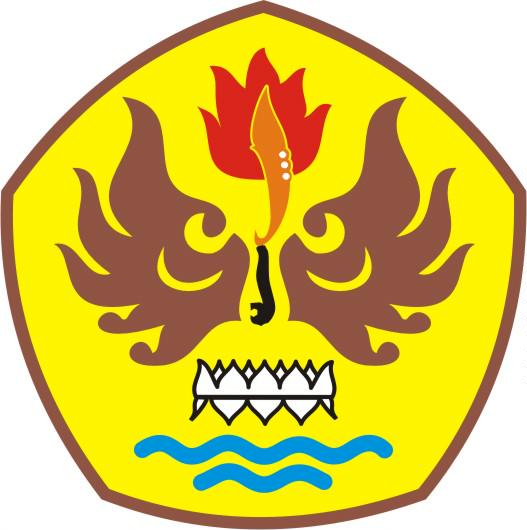 Disusun oleh :Firmansyah Alimudin115060130PENDIDIKAN  GURU SEKOLAH DASARFAKULTAS KEGURUAN DAN ILMU PENDIDIKANUNIVERSITAS PASUNDANBANDUNG2015